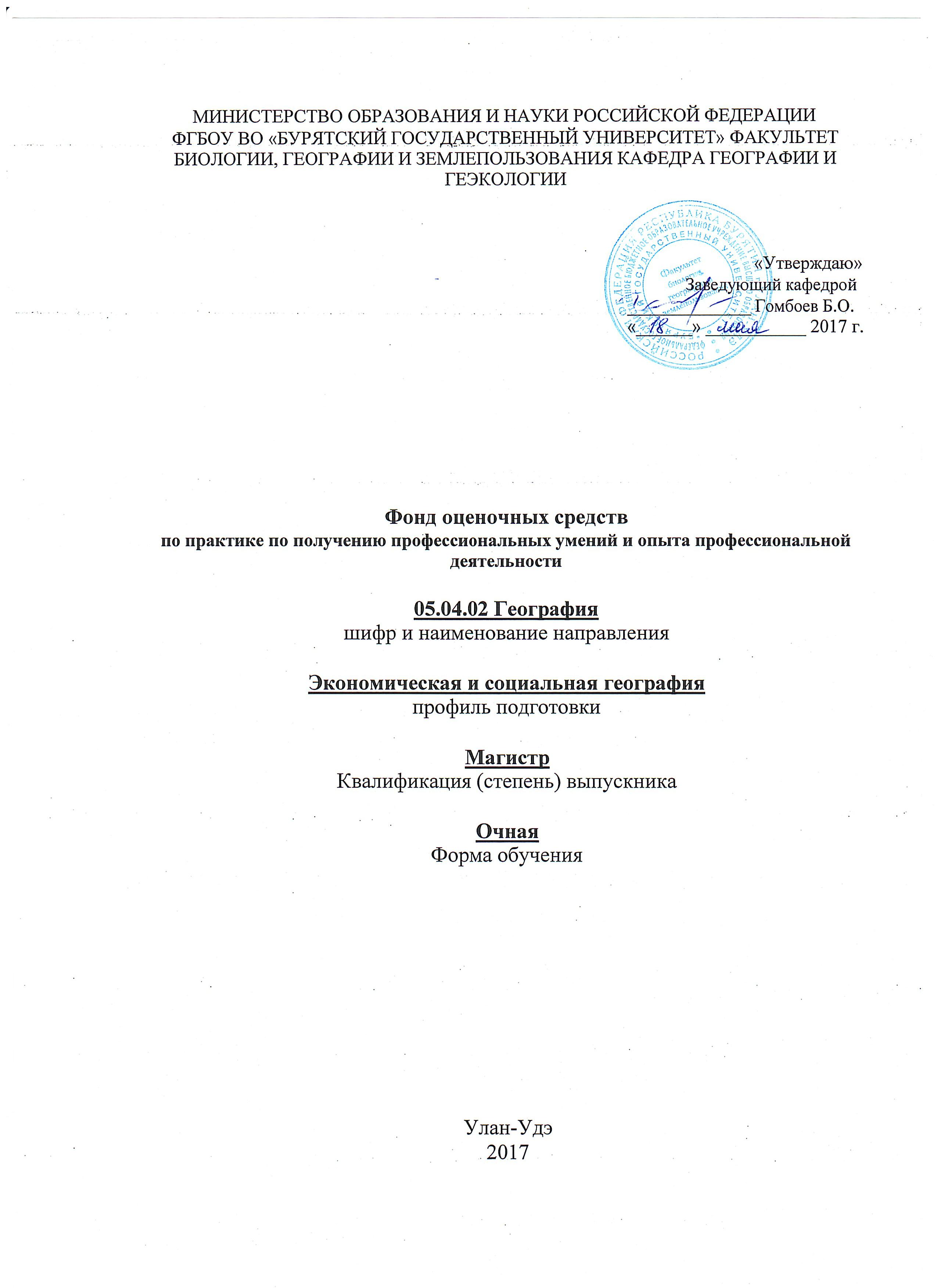 ОглавлениеПаспорт фонда оценочных средствМатериалы промежуточного  контроля успеваемостиМетодические указанияПаспортфонда оценочных средствБ2.П2 Производственная, Научно-исследовательская работаОК-2 - готовность действовать в нестандартных ситуациях, нести социальную и этическую ответственность за принятые решения; ОПК-7 - способность к самостоятельной научно-исследовательской работе и работе в научном коллективе, способностью порождать новые идеи (креативность);ОПК-8	-	готовность	руководить	коллективом	в	сфере	своей	профессиональнойдеятельности,	толерантно  воспринимая  социальные,	этнические,	конфессиональные  икультурные различия;ПК-2 -	способностью творчески использовать в научной и производственно-технологическойдеятельности знания фундаментальных и прикладных разделов дисциплин (модулей), определяющих направленность (профиль) программы магистратуры.Вид практики, способ и форма проведения практики Вид практики – Производственная практика; Способ проведения – стационарный, выездной Форма – дискретная 2, 3, 4 семестр.Практика	студентов	является	составной	частью	профессиональнойобразовательной	программы,	предусмотренной	Государственным	образовательнымстандартом	высшего	образования	РФ	05.04.02	География.	Научно-исследовательскаяпрактика  магистров  является обязательной  для  прохождения всех обучающихся  в  2-4семестре и входит в базовую часть  – производственные  практики (Б2.П.2).Практика	научно-исследовательская	проводится	в	научно-исследовательскихорганизациях и на предприятиях. В соответствии с ФГОС ВО и учебным планом срокпроведения практики  составляет  - 10 недель  (2-й  семестр  –  2 недели,  3-й  семестр- 6недель, 4-й семестр- 2 недели).Прохождение практики осуществляется в соответствии с учебным планом и утвержденной программой практики и завершается составлением отчета о практике и его защитой. Общая трудоемкость практики составляет 15 зачетных единиц, 540 академических часов, 10 недель.Фонд оценочных средств для проведения промежуточной аттестации обучающихся по практике включает в себя:перечень компетенций с указанием этапов их формирования в процессе освоения образовательной программы;описание показателей и критериев оценивания компетенций на различных этапах их формирования;типовые контрольные задания или иные материалы, необходимые для оценки знаний, умений, навыков и (или) опыта деятельности, характеризующих этапы формирования компетенций в процессе освоения образовательной программы;методические материалы, определяющие процедуры оценивания знаний, умений, навыков и (или) опыта деятельности, характеризующих этапы формирования компетенций.Промежуточная аттестация по учебной практике осуществляется в форме дифференцированного зачета (зачета с оценкой). Для получения зачета обучающийся представляет отчет, который выполняется по результатам прохождения практики с учетом (анализом) результатов проведенных работ, и отзыв руководителя практики.Перечень компетенций с указанием этапов их формирования в процессе освоения образовательной программыОписание показателей и критериев оценивания компетенций на различных этапах их формирования, описание шкал оценивания. Основными этапами формирования вышеуказанных компетенций при прохождении практики по получению первичных профессиональных умений и навыков являются последовательное прохождение содержательно связанных между собой разделов практики. Изучение каждого раздела предполагает овладение обучающимися необходимыми элементами компетенций на уровне знаний, навыков и умений. Итоговая оценка, полученная с учетом оценивания компетенций на различных этапах их формирования, показывает успешность освоения компетенций обучающимися. При выставлении оценки учитывается качество представленных практикантом материалов и отзыв руководителя о работе обучающегосяпериод практики.Выделено три уровня развития профессиональных умений магистров: пороговый, базовый, высокий.уровень -пороговый: магистранты не выходят за рамки-данного алгоритма, копируют образец, предпочитают работать по подсказке, сложившемуся стереотипу, у них отсутствуют элементы творчества, умение выполняется по интуиции, студенты не могутобъяснить, почему поступают именно так и какого результата хотят достичь, допускают ошибки при оперировании знаниями;уровень - базовый: в процессе самостоятельной деятельности магистрант удовлетворительно справляются с решением типовых задач, самостоятельно выполняют некоторые действия, однако испытывают затруднения в решении сложных и нетрадиционных ситуаций, нет гибкости применения знаний в новых условиях, хотя умения применяются осознанно; развиваются некоторые из полученных умений;III уровень - высокий: магистранты располагают сформированной системой научных знаний, умений и навыков, позволяющей успешно выполнять задания на практике, успешно справляются с задачами, студенты имеют ярко выраженную профессиональную направленность, у них сформированы основы индивидуального стиля деятельности, способы решения профессиональных задач обычно оригинальны.В качестве критериев определения уровней развития профессиональных умений использовались следующие критерии:- объем фундаментальных и специальных знаний; -осознанность выполнения действий; -самостоятельность и оптимальность в принятии решений; - гибкость в применении знаний;- отношение к полученным результатам и трудностям в процессе прохождения практики.ФОРМА ОТЧЕТНОСТИОтчет включает ниже перечисленные разделы.Структура отчета:Введение (цель, задачи практики)Характеристика предприятия/организации1. Структура предприятия/организации2.1. Виды съемок местности: дешифрирование и глазомерная съемка.2. Виды глазомерной съемки местности и методика ее проведения.3. Глазомерная съемка местности (методикой проведения, расчеты, план выполненнойсъемки).Основные понятия и термины.Геологические объекты в районе прохождения практики.2.1. Общая характеристика территории и ее геологической истории.2.2 Изучение обнажений.2.3. Характеристика геологического обнажения (район Уточкиной пади).Основные понятия и терминыКраткая характеристика климатических условий района прохождения практики.3.1 Наблюдение за погодой в период практики. Построение простейших климатических диаграмм дневной и ночной температуры воздуха и розы ветров (данные за время прохождения практики)Основные понятия и терминыИзучение водных объектов в районе прохождения практики.4.1. Характеристика крупных рек находящихся в районе прохождения практики.4.2. Изучение русла водоемов. Определение средней скорости течения и построение поперечного профиля водного объекта4.3 Изучение источника, ключа, родника (составление экологического паспорта на минеральный источник).Основные понятия и терминыРастительный мир в районе прохождения практики5.1. Описание геоботанических экскурсий в районе прохождения практики, в разные природные комплексы.5.2. Описание видового состава растительности разных природных комплексов.Основные понятия и термины.Животный мир в районе прохождения практики6.1. Краткое вдовое описание беспозвоночных обитающих в районе прохождения практики. Наблюдение за некоторыми видами.6.2. Краткое описание позвоночных животных обитающих в районе прохождения практики. Наблюдение за некоторыми видами животных разных природных комплексов.Основные понятия и терминыЗаключение.Приложение (графические материалы и фотодокументация).Учебно-методическое и информационное обеспечениеСписок литературы:ОсновнаяБозо Н. В. Территориальное планирование. учеб. пособие. Ч.1. Стратегическое планирование: —Новосибирск: Изд-во НГТУ, 2013. — 211 с.Гончиков Ц. Д. Экономическое районирование России: учеб. Пособие. — Улан-Удэ:Изд-во Бурят. гос. ун-та. 2013. —188 с.Исаченко А. Г. Теория и методология географической науки: учебник для вузов по напр. и спец. "География" — М.: Академия, 2004. —393 с.Корниенко А. А., Ардашкин А. Ю., Чмыхало А. Ю. История и методология науки: учеб.пособие [для магистров всех специальностей] . —Томск: Изд-во Томского политех.ун-та, 2010. —268 с.Методология   научного   познания:   формирование   концептуального   мышления:монография. /С. Ю. Горлов [и др.]. изд-во: МГУП им. Ивана Федорова, 2013. —165 с.Рузавин Г. И. Методология научного познания: учеб. пособие для студентов и аспирантов высших учебных заведений. —М.: изд-во ЮНИТИ-ДАНА, 2013. —287 с.Управление  развитием  муниципальных  образований  (Стратегическое  планирование.Территориальное планирование): учеб. Пособие/ Княгинин В.Н. [и др] –М.: из-во АНХ, 2007. — 62 с.Чудновский А. Д., Жукова М. А., КормишоваА. В. Теория и методология социально-экономических исследований. —М.: изд-во КноРус, 2015.Экономическая и социальная география: учебник для вузов/ М. М. Голубчик [и др.]. —М.: ВЛАДОС, 2004. —395 с.ДополнительнаяАктуальные эколого-географические и социально-экономические проблемы Байкальского региона и сопредельных территорий: материалы всерос. науч-практ. конф. (Улан-Удэ, 28-29 марта 2013 г.) / Бурят. гос. ун-т, Рус. географ. о-во, Байкал. ин-т природопользования СО РАН; [науч. ред.: Ц. Д. Гончиков; вступ. ст.: С. В. Калмыков ;редкол. : Б. О. Гомбоев [и др.]. —Улан-Удэ: Изд-во Бурят. гос. ун-та, 2013. —245 с.Антропогенная трансформация природных систем и социально-экономические последствия в бассейне реки Селенги: [монография] / [С. С. Афанасьева [и др.]; отв. ред.Б. Л. Раднаев; М-во образования и науки Рос. Федерации, Бурят. гос. ун-т, Байкал. ин-т природопользования СО РАН. —Улан-Удэ: Изд-во Бурят. гос. ун-та, 2012. —237 с.Байкальская Азия: экономика, экология, устойчивое развитие (результаты международного сотрудничества) / Байкальский ин-т природопользования СО РАН,Междунар. центр соц.-экол. проблем Байкальского региона, Фонд содействия сохранению оз. Байкал; [отв. ред. А. К. Тулохонов]. —Улан-Удэ: Изд-во БНЦ СО РАН, 2009. —125 с.Барлуков  А.  М.  Устойчивое  развитие  региона  с  экологической  регламентацией:мониторинг и перспективы: [монография] / [рец.: М. В. Намханова, Э. Н. Елаев, В. В. Убодоев]; М-во образования и науки Рос. Федерации, Бурят. гос. ун-т. —Улан-Удэ: Изд-во Бурят. гос. ун-та, 2015.Болдонова И. С. Диалог природы и общества: Байкальский регион в контексте глобализирующейся евразийской цивилизации: [монография] / М-во образования и науки Рос. Федерации, Вост.-Сиб. гос. ун-т технологий и управления (ФГБОУ ВПО ВСГУТУ).—Улан-Удэ: Изд-во ВСГУТУ, 2015. —167 с.Волков Ю. Г. Диссертация: Подготовка, защита, оформление: практ. пособие. —М.:Гардарики, 2003. —183 с.Гладинов А. Н. Пчеловодство Бурятии: экономико-географические особенности развития/ отв. ред. Б. Л. Раднаев; Федер. агентство по образованию, Бурят. гос. ун- т.. —Улан-Удэ: Изд-во Бурят. гос. ун-та, 2007. —116 с.Порсев Е. Г. Магистерская диссертация: учеб-метод пособие. —Новосибирск: Изд-во НГТУ, 2013. —34 с.Сидоров М. К. Социально-экономическая география и регионалистика России: учебник-атлас. —М.: изд-во ИНФРА-М, 2002. —400 с.Периодические издания:Вестник Бурятского государственного университетаГеография в школеМир БайкалаРегион: экономика и социологияТуризм: право и экономикаАзия и Африка сегодняБайкалГеография в школеПрирода Внутренней АзииВысшее образование сегодняИнтернет-ресурсы- Официальный сайт Правительства Российской Федерации - www.правительство.рф;- Официальный сайт Министерства финансов Российской Федерации - www.minfin.ru;- Официальный сайт Федеральной службы государственной статистики РФ - www.gks.ru;«Экономика и жизнь" - http: // www.akdi.ru "Информационный портал" - http: // www.aup.ruURL: http://www.nichtearth.com (ночной вид Земли из Космоса)URL: http://www.rusnations.ru (интернет-портал «Лица России»)URL: http://www.kosmosnimki.ru (сайт космических снимков территории России)URL: http://www.ecosystema.ru (фото географических объектов РФ)URL: http://www.oopt.info (информационно-справочная система «ООПТ России»)URL: http://www.zapoved.ru (сайт «ООПТ РФ»)URL: http://www.wwf.ru (Всемирный фонд дикой природы)URL: http://www.правительство.рф (официальный сайт правительства Российской федерации)URL: http://www.minfin.ru (Официальный сайт Министерства финансов Российской Федерации)URL: http://www.gks.ru (Официальный сайт Федеральной службы государственной статистики Российской Федерации)URL: http://www.akdi.ru («Экономика и жизнь)URL: http://www.aup.ru (Информационный портал)NПродолжительностьПродолжительностьп.п.Разделы (этапы)Видыработнапрактике,включаяФормы   текущеготрудоемкостьвпрактикисамостоятельную работу обучающихсясамостоятельную работу обучающихсясамостоятельную работу обучающихсясамостоятельную работу обучающихсяконтролячасах1.ПодготовительныйОпределения направления исследования.Определения направления исследования.Определения направления исследования.Определения направления исследования.Определения направления исследования.Заполненный36 часовэтапРазработка   проектаРазработка   проектаРазработка   проектаиндивидуального   планаиндивидуального   планаиндивидуальныйпрохождения  практики,  графика  выполненияпрохождения  практики,  графика  выполненияпрохождения  практики,  графика  выполненияпрохождения  практики,  графика  выполненияпрохождения  практики,  графика  выполненияплан  прохождениянаучно-исследовательской работы.научно-исследовательской работы.научно-исследовательской работы.научно-исследовательской работы.практики.Решение организационных вопросов.Решение организационных вопросов.Решение организационных вопросов.Решение организационных вопросов.Собеседование    сВыбор темы исследования по темеВыбор темы исследования по темеВыбор темы исследования по темеВыбор темы исследования по темеВыбор темы исследования по темеВыбор темы исследования по теменаучныммагистерской диссертации.магистерской диссертации.магистерской диссертации.магистерской диссертации.магистерской диссертации.руководителем.руководителем.2.Основной этапТематическая консультацияТематическая консультацияТематическая консультацияТематическая консультацияТематическая консультацияРазделотчета.отчета.36 часовПланирование работы1. Уточнение темы и методологии1. Уточнение темы и методологии1. Уточнение темы и методологии1. Уточнение темы и методологии1. Уточнение темы и методологии1. Уточнение темы и методологииСобеседованиеСобеседованиесисследования. Составление плана работы надисследования. Составление плана работы надисследования. Составление плана работы надисследования. Составление плана работы надисследования. Составление плана работы надисследования. Составление плана работы надисследования. Составление плана работы наднаучнымнаучно-исследовательской работы.научно-исследовательской работы.научно-исследовательской работы.научно-исследовательской работы.научно-исследовательской работы.научно-исследовательской работы.руководителемруководителемОзнакомлениеОзнакомлениес  тематикойс  тематикойс  тематикойисследовательскихисследовательскихРазвернутый  планРазвернутый  планРазвернутый  план72 часаработ в данной области.работ в данной области.работ в данной области.работ в данной области.диссертационнойдиссертационнойдиссертационнойработыРазделотчета.отчета.Проведение работыТематическая консультацияТематическая консультацияТематическая консультацияТематическая консультацияТематическая консультацияОбзор72 часа2.ИзучениеИзучениетеоретическихтеоретическихтеоретическихаспектовЛитературныхЛитературныхрассматриваемой исследовательской проблемы.рассматриваемой исследовательской проблемы.рассматриваемой исследовательской проблемы.рассматриваемой исследовательской проблемы.рассматриваемой исследовательской проблемы.рассматриваемой исследовательской проблемы.рассматриваемой исследовательской проблемы.источников.СоставлениеСоставлениеспискаспискаизученнойизученнойнаучнойлитературы.литературы.Раздел отчетаРаздел отчетаПроведение исследования (осуществлениеПроведение исследования (осуществлениеПроведение исследования (осуществлениеПроведение исследования (осуществлениеПроведение исследования (осуществлениеПроведение исследования (осуществлениеПроведение исследования (осуществлениеПодготовка144 часасбора и обработки, анализа и систематизациисбора и обработки, анализа и систематизациисбора и обработки, анализа и систематизациисбора и обработки, анализа и систематизациисбора и обработки, анализа и систематизациисбора и обработки, анализа и систематизациисбора и обработки, анализа и систематизациивыступлениявыступлениянанаучной информации по теме (заданию) длянаучной информации по теме (заданию) длянаучной информации по теме (заданию) длянаучной информации по теме (заданию) длянаучной информации по теме (заданию) длянаучной информации по теме (заданию) длянаучной информации по теме (заданию) длянаучном семинаре,научном семинаре,научном семинаре,написания научной статьи или подготовкинаписания научной статьи или подготовкинаписания научной статьи или подготовкинаписания научной статьи или подготовкинаписания научной статьи или подготовкинаписания научной статьи или подготовкинаписания научной статьи или подготовкиконференцииконференциианалитического обзора, применяя имеющиесяаналитического обзора, применяя имеющиесяаналитического обзора, применяя имеющиесяаналитического обзора, применяя имеющиесяаналитического обзора, применяя имеющиесяаналитического обзора, применяя имеющиесяаналитического обзора, применяя имеющиесяСтатьянавыки работы с текстом, в том числе нанавыки работы с текстом, в том числе нанавыки работы с текстом, в том числе нанавыки работы с текстом, в том числе нанавыки работы с текстом, в том числе нанавыки работы с текстом, в том числе нанавыки работы с текстом, в том числе наиностранном языке).иностранном языке).иностранном языке).иностранном языке).Консультативная помощь руководителя.Консультативная помощь руководителя.Консультативная помощь руководителя.Консультативная помощь руководителя.Консультативная помощь руководителя.Консультативная помощь руководителя.Консультативная помощь руководителя.Тематическая консультацияТематическая консультацияТематическая консультацияТематическая консультацияТематическая консультация3.Работа с эмпирическими данными.3.Работа с эмпирическими данными.3.Работа с эмпирическими данными.3.Работа с эмпирическими данными.3.Работа с эмпирическими данными.3.Работа с эмпирическими данными.Корректировка методики исследования.Корректировка методики исследования.Корректировка методики исследования.Корректировка методики исследования.Корректировка методики исследования.Корректировка методики исследования.Корректировка методики исследования.36 часов3.Заключительный этапОписание    выполненногоОписание    выполненногоОписание    выполненногоОписание    выполненногоОписание    выполненногоисследования    иисследования    иРаздел отчетаРаздел отчета72 часаполученных  результатов  (в  коллективе  илиполученных  результатов  (в  коллективе  илиполученных  результатов  (в  коллективе  илиполученных  результатов  (в  коллективе  илиполученных  результатов  (в  коллективе  илиполученных  результатов  (в  коллективе  илиполученных  результатов  (в  коллективе  илииндивидуально)индивидуально)индивидуально)Тематическая консультацияТематическая консультацияТематическая консультацияТематическая консультацияТематическая консультацияЭссе по основнымЭссе по основнымЭссе по основным36 часов4.  Генерирование  идей  и  предложений  для4.  Генерирование  идей  и  предложений  для4.  Генерирование  идей  и  предложений  для4.  Генерирование  идей  и  предложений  для4.  Генерирование  идей  и  предложений  для4.  Генерирование  идей  и  предложений  для4.  Генерирование  идей  и  предложений  дляидеям для третьейидеям для третьейидеям для третьеймагистерскоймагистерскойдиссертации.диссертации.диссертации.Проведениеглавы диссертацииглавы диссертацииглавы диссертацииисследованияисследованияпоотдельнымотдельнымразделаммагистерской диссертации.магистерской диссертации.магистерской диссертации.магистерской диссертации.магистерской диссертации.ОтчетПодготовка   и   оформление   отчета   научно-Подготовка   и   оформление   отчета   научно-Подготовка   и   оформление   отчета   научно-Подготовка   и   оформление   отчета   научно-Подготовка   и   оформление   отчета   научно-Подготовка   и   оформление   отчета   научно-Подготовка   и   оформление   отчета   научно-36 часовисследовательской работы.исследовательской работы.исследовательской работы.исследовательской работы.исследовательской работы.№Контролируемый этапКонтролируемый этапКодНаименованиеНаименованиеФорма контроляп/ппрактики/раздел практикипрактики/раздел практикипрактики/раздел практикиконтролируемойоценочногокомпетенции (илисредстваее части)1Подготовительный этап:Подготовительный этап:ОК-2УстановочнаяУстановочнаяЗаполненныйсогласование программы практикисогласование программы практикисогласование программы практикисогласование программы практикиОПК-7конференция сконференция синдивидуальныйОПК-8руководителемруководителемпланПК-2практики.прохожденияИнструктаж поИнструктаж попрактикитехникебезопасности2Содержательный этапСодержательный этапОК-2Разделотчета.отчета.Раздел отчетаОПК-7СобеседованиеСобеседованиесОПК-8научнымПК-2руководителемруководителемОзнакомлениестематикойтематикойОК-2РазвернутыйпланпланРазвернутый планисследовательских работ в  даннойисследовательских работ в  даннойисследовательских работ в  даннойисследовательских работ в  даннойОПК-7диссертационнойдиссертационнойдиссертационнойобласти.ОПК-8работы.работыСоставлениеразвернутойразвернутойразвернутойПК-2Разделотчета.отчета.РеферативныйбиблиографиипотемеОбзоробзордиссертации.ЛитературныхЛитературныхСоставлениебиблиографиибиблиографиисисточников.краткими   аннотациямикраткими   аннотациямипотемедиссертацииПроведение исследования (сбор иПроведение исследования (сбор иПроведение исследования (сбор иПроведение исследования (сбор иОК-2Раздел отчетаРаздел отчетаобработка эмпирических данных)обработка эмпирических данных)обработка эмпирических данных)обработка эмпирических данных)ОПК-7ПодготовкаРеферативныйВыводы и рекомендации поВыводы и рекомендации поВыводы и рекомендации поОПК-8выступлениянаобзоррезультатам исследованиярезультатам исследованиярезультатам исследованияПК-2научном   семинаре,научном   семинаре,научном   семинаре,СтатьяконференцииСтатья3Заключительный этапЗаключительный этапОК-2ОписаниеЭссе по основнымОПК-7выполненнойидеям для третьейОПК-8работынаглавыПК-2производственнойпроизводственнойдиссертациипрактикеиполученныхОтчетрезультатов(вколлективеилиилииндивидуально)индивидуально)Подготовка иоформление отчета.оформление отчета.оформление отчета.Защита отчета.Защита отчета.результатпороговыйбазовыйвысокийЗнать:Знать:Знает   некоторыепринципыЗнаетпринципыЗнаетосновные-основныепринципыпроизводственно-производственно-производственно-организацииорганизацииорганизацииорганизациинаучно-научно-технологическойтехнологическойтехнологическойтехнологическойтехнологическойдеятельностидеятельностидеятельноститехнологическуютехнологическуютехнологическуютехнологическуютехнологическуютехнологическуютехнологическуютехнологическуютехнологическуютехнологическуютехнологическуюдеятельностьдеятельностьдеятельностьдеятельностьпроизводственных работ;производственных работ;производственных работ;производственных работ;производственных работ;производственных работ;производственных работ;производственных работ;организаций, предприятийорганизаций, предприятийорганизаций, предприятийорганизаций, предприятийорганизаций, предприятийорганизаций, предприятийорганизаций, предприятийдеятельностьдеятельностьдеятельностьдеятельностьорганизаций,организаций,организаций,организаций,организаций, предприятий.организаций, предприятий.организаций, предприятий.организаций, предприятий.организаций, предприятий.организаций, предприятий.организаций, предприятий.организаций, предприятий.-научнуюнаучнуюнаучнуюнаучнуюнаучнуюнаучнуюнаучнуюиинекоторыенекоторыенекоторыенекоторыеметодыметодыпредприятийпредприятийпредприятийпредприятийСвободно,Свободно,Свободно,осознанноосознанноосознанноосознанноипроизводственно-производственно-производственно-производственно-производственно-производственно-комплексныхкомплексныхкомплексныхкомплексныхиотраслевыхотраслевых-общепрофессиональныеобщепрофессиональныеобщепрофессиональныеобщепрофессиональныеобщепрофессиональныеобщепрофессиональныеобщепрофессиональныеобщепрофессиональныеправильноправильноправильнооперируетоперируетоперируеттехнологическуютехнологическуютехнологическуютехнологическуютехнологическуютехнологическуюгеографическихгеографическихгеографическихгеографическихнаучныхнаучныхтеоретические  представлениятеоретические  представлениятеоретические  представлениятеоретические  представлениятеоретические  представлениятеоретические  представлениятеоретические  представлениятеоретические  представлениятеоретические  представленияобщепрофессиональнымиобщепрофессиональнымиобщепрофессиональнымиобщепрофессиональнымиобщепрофессиональнымиобщепрофессиональнымиобщепрофессиональнымидеятельностьдеятельностьдеятельностьдеятельностьорганизаций,организаций,организаций,организаций,исследований,исследований,исследований,исследований,о географической науке;о географической науке;о географической науке;о географической науке;о географической науке;о географической науке;о географической науке;о географической науке;теоретическимитеоретическимитеоретическимитеоретическимипредприятийпредприятийпредприятийпредприятийобщепрофессиональныеобщепрофессиональныеобщепрофессиональныеобщепрофессиональныеобщепрофессиональныеобщепрофессиональныеобщепрофессиональные- проблемы, задачи и методы- проблемы, задачи и методы- проблемы, задачи и методы- проблемы, задачи и методы- проблемы, задачи и методы- проблемы, задачи и методы- проблемы, задачи и методы- проблемы, задачи и методы- проблемы, задачи и методыпредставлениямипредставлениямипредставлениямипредставлениямипредставлениямио-общепрофессиональныеобщепрофессиональныеобщепрофессиональныеобщепрофессиональныеобщепрофессиональныеобщепрофессиональныеобщепрофессиональныеобщепрофессиональныетеоретические представления отеоретические представления отеоретические представления отеоретические представления отеоретические представления отеоретические представления отеоретические представления отеоретические представления окомплексныхкомплексныхкомплексныхкомплексныхииотраслевыхотраслевыхотраслевыхгеографической науке;географической науке;географической науке;географической науке;географической науке;географической науке;географической науке;теоретическиетеоретическиетеоретическиетеоретическиепредставленияпредставленияпредставленияпредставленияпредставлениягеографическойгеографическойгеографическойгеографическойнауке,науке,географическихгеографическихгеографическихгеографическихгеографическихнаучныхнаучныхРаскрываетРаскрываетРаскрываетсущностьсущностьсущностьо географической науке;о географической науке;о географической науке;о географической науке;о географической науке;о географической науке;о географической науке;о географической науке;проблемыпроблемыпроблемысоциально-социально-исследований;исследований;исследований;исследований;исследований;проблемы,  задачи  и  методыпроблемы,  задачи  и  методыпроблемы,  задачи  и  методыпроблемы,  задачи  и  методыпроблемы,  задачи  и  методыпроблемы,  задачи  и  методыпроблемы,  задачи  и  методыпроблемы,  задачи  и  методыпроблемы,  задачи  и  методы- проблемы, задачи и методы- проблемы, задачи и методы- проблемы, задачи и методы- проблемы, задачи и методы- проблемы, задачи и методы- проблемы, задачи и методы- проблемы, задачи и методы- проблемы, задачи и методы- проблемы, задачи и методыэкономической географии.экономической географии.экономической географии.экономической географии.экономической географии.экономической географии.экономической географии.-методологиюметодологиюметодологиюметодологиюсовременныхсовременныхсовременныхсовременныхкомплексныхкомплексныхкомплексныхкомплексныхиотраслевыхотраслевыхотраслевыхотраслевыхкомплексныхкомплексныхкомплексныхкомплексныхииотраслевыхотраслевыхгеографическихгеографическихгеографическихгеографическихгеографическихгеографическихгеографическихгеографическихгеографическихнаучныхнаучныхнаучныхгеографическихгеографическихгеографическихгеографическихгеографическихнаучныхнаучныхисследований;исследований;исследований;исследований;исследований;исследований;исследований;исследований;исследований;исследований;исследований;исследований;исследований;исследований;ОсновныеОсновныеОсновныепроблемыпроблемы-методологиюметодологиюметодологиюметодологиюсовременныхсовременныхсовременныхсовременных-методологиюметодологиюметодологиюметодологиюсовременныхсовременныхсовременныхсовременныхсоциально-экономическойсоциально-экономическойсоциально-экономическойсоциально-экономическойсоциально-экономическойсоциально-экономическойсоциально-экономическойсоциально-экономическойгеографических исследований;географических исследований;географических исследований;географических исследований;географических исследований;географических исследований;географических исследований;географических исследований;географических исследований;географическихгеографическихгеографическихгеографическихгеографическихгеографии.географии.географии.-  современные-  современные-  современные-  современные-  современныепроблемыпроблемыпроблемыисследований;исследований;исследований;исследований;исследований;социально-экономическойсоциально-экономическойсоциально-экономическойсоциально-экономическойсоциально-экономическойсоциально-экономическойсоциально-экономической-современныесовременныесовременныесовременныесовременныепроблемыпроблемыгеографии.географии.географии.социально-экономическойсоциально-экономическойсоциально-экономическойсоциально-экономическойсоциально-экономическойсоциально-экономическойсоциально-экономическойсоциально-экономическойгеографии.географии.-Уметь:Уметь:Уметь:Уметь:Уметь:МожетМожетдействоватьдействоватьдействоватьдействоватьв-Может :Может :Может :Может :Может :Может :МожетМожетреализоватьреализоватьреализоватьреализоватьреализоватьи----действоватьдействоватьдействоватьдействоватьдействоватьдействоватьдействоватьвнестандартныхнестандартныхнестандартныхнестандартныхситуациях,ситуациях,-действоватьдействоватьдействоватьдействоватьдействоватьдействоватьдействоватьвдействоватьдействоватьдействоватьвнестандартныхнестандартныхнестандартныхнестандартныхнестандартныхнестандартныхнестандартныхнестандартныхнестандартныхнестандартныхситуациях,ситуациях,нести социальную и этическуюнести социальную и этическуюнести социальную и этическуюнести социальную и этическуюнести социальную и этическуюнести социальную и этическуюнести социальную и этическуюнести социальную и этическуюнестандартныхнестандартныхнестандартныхнестандартныхнестандартныхситуациях,ситуациях,ситуациях, нести социальную иситуациях, нести социальную иситуациях, нести социальную иситуациях, нести социальную иситуациях, нести социальную иситуациях, нести социальную иситуациях, нести социальную иситуациях, нести социальную иситуациях, нести социальную инестинестисоциальнуюсоциальнуюсоциальнуюсоциальнуюсоциальнуюсоциальнуюиответственностьответственностьответственностьответственностьответственностьзапринятыепринятыенестинестинестисоциальнуюсоциальнуюсоциальнуюсоциальнуюсоциальнуюиэтическуюэтическуюэтическуюответственностьответственностьответственностьответственностьответственностьзаэтическую ответственность заэтическую ответственность заэтическую ответственность заэтическую ответственность заэтическую ответственность заэтическую ответственность заэтическую ответственность заэтическую ответственность заэтическую ответственность зарешения;решения;решения;этическую ответственность заэтическую ответственность заэтическую ответственность заэтическую ответственность заэтическую ответственность заэтическую ответственность заэтическую ответственность заэтическую ответственность заэтическую ответственность запринятые решения;принятые решения;принятые решения;принятые решения;принятые решения;принятые решения;принятые решения;принятые решения;принятые решения;принятые решения;принятые решения;принятые решения;принятые решения;принятые решения;-иногдаиногдатворческитворческипринятые решения;принятые решения;принятые решения;принятые решения;принятые решения;принятые решения;принятые решения;принятые решения;-свободносвободносвободнотворческитворческитворчески-творческитворческитворческииспользоватьиспользоватьиспользоватьиспользоватьвиспользоватьиспользоватьиспользоватьиспользоватьвнаучнойнаучнойи-творческитворческитворческииспользоватьиспользоватьиспользоватьиспользоватьвиспользоватьиспользоватьиспользоватьиспользоватьвнаучнойнаучнойнаучнойинаучной  инаучной  ипроизводственно-производственно-производственно-производственно-производственно-производственно-производственно-производственно-производственно-производственно-производственно-научной  инаучной  инаучной  ипроизводственно-производственно-производственно-производственно-производственно-производственно-производственно-производственно-производственно-производственно-производственно-технологическойтехнологическойтехнологическойтехнологическойтехнологическойтехнологическойтехнологическойтехнологическойтехнологическойтехнологическойтехнологическойдеятельностидеятельностидеятельноститехнологическойтехнологическойтехнологическойтехнологическойтехнологическойтехнологическойтехнологическойтехнологическойтехнологическойтехнологическойтехнологическойдеятельностидеятельностидеятельностидеятельностидеятельностидеятельностидеятельностидеятельностизнаниязнаниязнаниязнанияфундаментальныхфундаментальныхфундаментальныхфундаментальныхфундаментальныхидеятельностидеятельностидеятельностидеятельностизнаниязнаниязнаниязнанияфундаментальныхфундаментальныхфундаментальныхфундаментальныхфундаментальныхфундаментальныхифундаментальныхфундаментальныхфундаментальныхфундаментальныхфундаментальныхфундаментальныхиприкладныхприкладныхприкладныхразделовразделовфундаментальныхфундаментальныхфундаментальныхфундаментальныхфундаментальныхфундаментальныхиприкладныхприкладныхприкладныхприкладныхразделовразделовразделовприкладныхприкладныхприкладныхприкладныхразделовразделовдисциплиндисциплиндисциплин(модулей)(модулей)прикладныхприкладныхприкладныхприкладныхразделовразделовдисциплиндисциплиндисциплин(модулей)(модулей)(модулей)дисциплиндисциплин(модулей)(модулей)географическойгеографическойгеографическойгеографическойдисциплиндисциплиндисциплин(модулей)(модулей)географическойгеографическойгеографическойгеографическойгеографическойгеографическойгеографическойгеографическойгеографическойнаправленности;направленности;направленности;направленности;направленности;географическойгеографическойгеографическойгеографическойгеографическойнаправленности,направленности,направленности,направленности,направленности,направленности,направленности,направленности,направленности,направленности,направленности,-самостоятельно-самостоятельно-самостоятельно-самостоятельно-самостоятельнонаправленности,направленности,направленности,направленности,направленности,направленности,определяющихопределяющихопределяющихопределяющихнаправленностьнаправленностьнаправленностьнаправленностьнаправленностьопределяющихопределяющихопределяющихопределяющихопределяющихорганизовыватьорганизовыватьорганизовыватьорганизовыватьсвое  рабочеесвое  рабочеесвое  рабочееопределяющихопределяющихопределяющихопределяющихопределяющих(профиль)(профиль)(профиль)программыпрограммыпрограммыпрограммынаправленностьнаправленностьнаправленностьнаправленностьнаправленность(профиль)(профиль)место;место;направленностьнаправленностьнаправленностьнаправленностьнаправленность(профиль)(профиль)магистратуры экономическая имагистратуры экономическая имагистратуры экономическая имагистратуры экономическая имагистратуры экономическая имагистратуры экономическая имагистратуры экономическая имагистратуры экономическая имагистратуры экономическая ипрограммыпрограммымагистратурымагистратурымагистратурымагистратуры-участвоватьучаствоватьучаствоватьвнекоторыхнекоторыхпрограммыпрограммыпрограммымагистратурымагистратурымагистратурымагистратурысоциальная география.социальная география.социальная география.социальная география.социальная география.социальная география.социальная география.экономическаяэкономическаяэкономическаяэкономическаяэкономическаяисоциальнаясоциальнаянаучныхнаучныхнаучныхисследованияхисследованияхисследованияхисследованияхвэкономическаяэкономическаяэкономическаяэкономическаяэкономическаяисоциальнаясоциальнаясоциальнаягеография;география;коллективе.коллективе.коллективе.география,география,география,нонодопускатьдопускать–использоватьиспользоватьиспользоватьиспользоватьспециальнуюспециальнуюспециальнуюспециальную–использоватьиспользоватьиспользоватьиспользоватьспециальнуюспециальнуюспециальнуюспециальную-получать новые достоверныеполучать новые достоверныеполучать новые достоверныеполучать новые достоверныеполучать новые достоверныеполучать новые достоверныеполучать новые достоверныенезначительные ошибки;незначительные ошибки;незначительные ошибки;незначительные ошибки;незначительные ошибки;незначительные ошибки;незначительные ошибки;незначительные ошибки;литературу и другую научнуюлитературу и другую научнуюлитературу и другую научнуюлитературу и другую научнуюлитературу и другую научнуюлитературу и другую научнуюлитературу и другую научнуюлитературу и другую научнуюлитературу и другую научнуюлитературулитературуидругуюдругуюфакты  на  основе  наблюдений,факты  на  основе  наблюдений,факты  на  основе  наблюдений,факты  на  основе  наблюдений,факты  на  основе  наблюдений,факты  на  основе  наблюдений,факты  на  основе  наблюдений,факты  на  основе  наблюдений,–использоватьиспользоватьиспользоватьиспользоватьспециальнуюспециальнуюспециальнуюспециальнуюинформацию,информацию,информацию,информацию,достижениядостижениядостижениядостижениянаучнуюнаучнуюинформацию,информацию,информацию,информацию,опытов,опытов,научногонаучногонаучногонаучногоанализаанализалитературулитературулитературуидругуюдругуюотечественнойотечественнойотечественнойотечественнойизарубежнойзарубежнойзарубежнойзарубежнойдостижения  отечественнойдостижения  отечественнойдостижения  отечественнойдостижения  отечественнойдостижения  отечественнойдостижения  отечественнойдостижения  отечественнойдостижения  отечественнойиэмпирических данных,эмпирических данных,эмпирических данных,эмпирических данных,эмпирических данных,эмпирических данных,эмпирических данных,научнуюнаучнуюнаучнуюинформацию,информацию,информацию,информацию,науки;науки;зарубежной науки;зарубежной науки;зарубежной науки;зарубежной науки;зарубежной науки;зарубежной науки;зарубежной науки;зарубежной науки;-составлятьсоставлятьсоставлятьаналитическиеаналитическиеаналитическиеаналитическиедостижения  отечественнойдостижения  отечественнойдостижения  отечественнойдостижения  отечественнойдостижения  отечественнойдостижения  отечественнойдостижения  отечественнойдостижения  отечественнойи–внаучномнаучномнаучномколлективеколлективеколлективеколлективе–в   научномв   научномв   научномв   научномв   научномколлективеколлективеобзорыобзорынакопленных  сведенийнакопленных  сведенийнакопленных  сведенийнакопленных  сведенийнакопленных  сведенийнакопленных  сведенийзарубежной науки;зарубежной науки;зарубежной науки;зарубежной науки;зарубежной науки;зарубежной науки;зарубежной науки;зарубежной науки;самостоятельно организовыватьсамостоятельно организовыватьсамостоятельно организовыватьсамостоятельно организовыватьсамостоятельно организовыватьсамостоятельно организовыватьсамостоятельно организовыватьсамостоятельно организовыватьсамостоятельно организовыватьсамостоятельносамостоятельносамостоятельносамостоятельносамостоятельновмировоймировоймировойнаукенаукеи–в   научномв   научномв   научномв   научномв   научномколлективеколлективеколлективесвое рабочее место;свое рабочее место;свое рабочее место;свое рабочее место;свое рабочее место;свое рабочее место;организовывать свое рабочееорганизовывать свое рабочееорганизовывать свое рабочееорганизовывать свое рабочееорганизовывать свое рабочееорганизовывать свое рабочееорганизовывать свое рабочееорганизовывать свое рабочееорганизовывать свое рабочеепроизводственнойпроизводственнойпроизводственнойпроизводственнойпроизводственнойпроизводственнойсамостоятельносамостоятельносамостоятельносамостоятельносамостоятельно-участвоватьучаствоватьучаствоватьвпроведениипроведениипроведениипроведенииместо;место;деятельности,деятельности,деятельности,деятельности,организовывать свое рабочееорганизовывать свое рабочееорганизовывать свое рабочееорганизовывать свое рабочееорганизовывать свое рабочееорганизовывать свое рабочееорганизовывать свое рабочееорганизовывать свое рабочееорганизовывать свое рабочеенаучныхнаучныхнаучныхисследованийисследованийисследованийисследованийисследований-участвоватьучаствоватьучаствоватьвпроведениипроведенииместо;место;место;самостоятельносамостоятельносамостоятельносамостоятельноивнаучномнаучномнаучномнаучныхнаучныхисследованийисследованийисследованийисследований-участвоватьучаствоватьучаствоватьвпроведениипроведениипроведенииколлективе;коллективе;коллективе;самостоятельно и  в  научномсамостоятельно и  в  научномсамостоятельно и  в  научномсамостоятельно и  в  научномсамостоятельно и  в  научномсамостоятельно и  в  научномсамостоятельно и  в  научномсамостоятельно и  в  научномсамостоятельно и  в  научномнаучныхнаучныхнаучныхисследованийисследованийисследованийисследований-порождатьпорождатьпорождатьновыеновыеновыеидеиидеиколлективе;коллективе;коллективе;коллективе;самостоятельно и  в  научномсамостоятельно и  в  научномсамостоятельно и  в  научномсамостоятельно и  в  научномсамостоятельно и  в  научномсамостоятельно и  в  научномсамостоятельно и  в  научномсамостоятельно и  в  научномсамостоятельно и  в  научном(креативность);(креативность);(креативность);(креативность);-порождатьпорождатьпорождатьновые   идеиновые   идеиновые   идеиновые   идеиколлективе;коллективе;коллективе;коллективе;-получать новые достоверныеполучать новые достоверныеполучать новые достоверныеполучать новые достоверныеполучать новые достоверныеполучать новые достоверныеполучать новые достоверныеполучать новые достоверные(креативность);(креативность);(креативность);(креативность);(креативность);-порождатьпорождатьпорождатьновые   идеиновые   идеиновые   идеиновые   идеифакты  на  основе  наблюдений,факты  на  основе  наблюдений,факты  на  основе  наблюдений,факты  на  основе  наблюдений,факты  на  основе  наблюдений,факты  на  основе  наблюдений,факты  на  основе  наблюдений,факты  на  основе  наблюдений,факты  на  основе  наблюдений,-получатьполучатьполучатьполучатьполучатьновыеновые(креативность);(креативность);(креативность);(креативность);(креативность);опытов,опытов,научногонаучногонаучногонаучногоанализаанализаанализадостоверные факты на основедостоверные факты на основедостоверные факты на основедостоверные факты на основедостоверные факты на основедостоверные факты на основедостоверные факты на основедостоверные факты на основедостоверные факты на основе-получатьполучатьполучатьполучатьполучатьновыеновыеэмпирических данных,эмпирических данных,эмпирических данных,эмпирических данных,эмпирических данных,эмпирических данных,эмпирических данных,наблюдений,наблюдений,наблюдений,наблюдений,опытов,опытов,достоверные факты на основедостоверные факты на основедостоверные факты на основедостоверные факты на основедостоверные факты на основедостоверные факты на основедостоверные факты на основедостоверные факты на основедостоверные факты на основенаучногонаучногоанализаанализанаблюдений,наблюдений,наблюдений,наблюдений,опытов,опытов,МожетМожетсамостоятельносамостоятельносамостоятельносамостоятельносамостоятельноэмпирических данных,эмпирических данных,эмпирических данных,эмпирических данных,эмпирических данных,эмпирических данных,эмпирических данных,эмпирических данных,научногонаучногонаучногоанализаанализасоставлятьсоставлятьсоставлятьаналитическиеаналитическиеаналитическиеаналитическиеаналитические-составлятьсоставлятьсоставлятьаналитическиеаналитическиеаналитическиеаналитическиеаналитическиеэмпирических данных,эмпирических данных,эмпирических данных,эмпирических данных,эмпирических данных,эмпирических данных,эмпирических данных,эмпирических данных,обзорыобзорынакопленных  сведенийнакопленных  сведенийнакопленных  сведенийнакопленных  сведенийнакопленных  сведенийнакопленных  сведенийнакопленных  сведенийобзорыобзорынакопленныхнакопленныхнакопленныхнакопленных-составлятьсоставлятьсоставлятьаналитическиеаналитическиеаналитическиеаналитическиеаналитическиевмировоймировоймировойнаукенаукеисведений в мировой науке исведений в мировой науке исведений в мировой науке исведений в мировой науке исведений в мировой науке исведений в мировой науке исведений в мировой науке исведений в мировой науке исведений в мировой науке иобзорыобзорыобзорынакопленныхнакопленныхнакопленныхнакопленныхпроизводственнойпроизводственнойпроизводственнойпроизводственнойпроизводственнойпроизводственнойпроизводственнойпроизводственнойпроизводственнойпроизводственнойпроизводственнойсведений в мировой науке исведений в мировой науке исведений в мировой науке исведений в мировой науке исведений в мировой науке исведений в мировой науке исведений в мировой науке исведений в мировой науке исведений в мировой науке идеятельности,деятельности,деятельности,деятельности,деятельности,деятельности,деятельности,деятельности,производственнойпроизводственнойпроизводственнойпроизводственнойпроизводственнойпроизводственной-формулироватьформулироватьформулироватьформулироватьвыводывыводывыводыи-формулироватьформулироватьформулироватьформулироватьформулироватьвыводыидеятельности,деятельности,деятельности,деятельности,практические рекомендации напрактические рекомендации напрактические рекомендации напрактические рекомендации напрактические рекомендации напрактические рекомендации напрактические рекомендации напрактические рекомендации напрактические рекомендации напрактическиепрактическиепрактическиепрактическиерекомендациирекомендациирекомендациирекомендации-формулироватьформулироватьформулироватьформулироватьформулироватьвыводыиосновеосноверепрезентативныхрепрезентативныхрепрезентативныхрепрезентативныхрепрезентативныхрепрезентативныхина  основена  основерепрезентативныхрепрезентативныхрепрезентативныхрепрезентативныхрепрезентативныхрепрезентативныхпрактическиепрактическиепрактическиепрактическиерекомендациирекомендациирекомендациирекомендацииоригинальныхоригинальныхоригинальныхоригинальныхрезультатоврезультатоврезультатоврезультатовиоригинальныхоригинальныхоригинальныхоригинальныхоригинальныхрезультатоврезультатоврезультатовна  основена  основена  основерепрезентативныхрепрезентативныхрепрезентативныхрепрезентативныхрепрезентативныхрепрезентативныхисследованийисследованийисследованийисследованийколлективомколлективомколлективомколлективомвиоригинальныхоригинальныхоригинальныхоригинальныхоригинальныхрезультатоврезультатоврезультатов-руководитьруководитьруководитьколлективомколлективомколлективомколлективомвисследованийисследованийисследованийисследованийисследованийисследованийисследованийисследованийсфере своей профессиональнойсфере своей профессиональнойсфере своей профессиональнойсфере своей профессиональнойсфере своей профессиональнойсфере своей профессиональнойсфере своей профессиональнойсфере своей профессиональнойсфере своей профессиональной--руководитьруководитьруководитьруководитьколлективомколлективомв-руководитьруководитьколлективомколлективомвдеятельности,деятельности,деятельности,деятельности,деятельности,толерантнотолерантносфересфересвоейсвоейсфересфересвоейсвоейвоспринимаявоспринимаявоспринимаявоспринимаявоспринимаясоциальные,социальные,профессиональнойпрофессиональнойпрофессиональнойпрофессиональнойпрофессиональнойпрофессиональнойпрофессиональнойпрофессиональнойпрофессиональнойпрофессиональнойпрофессиональнойэтнические,этнические,этнические,этнические,конфессиональныеконфессиональныеконфессиональныеконфессиональныеконфессиональныедеятельности,деятельности,деятельности,деятельности,деятельности,толерантнотолерантнодеятельности,деятельности,деятельности,толерантнотолерантнои культурные различияи культурные различияи культурные различияи культурные различияи культурные различияи культурные различияи культурные различияи культурные различиявоспринимаявоспринимаявоспринимаявоспринимаясоциальные,социальные,социальные,воспринимаявоспринимаясоциальные,социальные,-использоватьиспользоватьиспользоватьиспользоватьиспользоватьтеоретическиетеоретическиетеоретическиеэтнические,этнические,этнические,этнические,этнические,этнические,знаниязнаниядлядлясамостоятельногосамостоятельногосамостоятельногосамостоятельногосамостоятельногоконфессиональныеконфессиональныеконфессиональныеконфессиональныеконфессиональныеконфессиональныеконфессиональныеиконфессиональныеконфессиональныеконфессиональныеконфессиональныеконфессиональныеипланированияпланированияпланированияпланированияпланированияиипроведенияпроведениякультурные различиякультурные различиякультурные различиякультурные различиякультурные различиякультурные различиякультурные различиякультурные различиякультурные различиякультурные различиякультурные различиякультурные различиянаучных исследований;научных исследований;научных исследований;научных исследований;научных исследований;научных исследований;научных исследований;научных исследований;--использовать теоретическиеиспользовать теоретическиеиспользовать теоретическиеиспользовать теоретическиеиспользовать теоретическиеиспользовать теоретическиеиспользовать теоретические-использовать теоретическиеиспользовать теоретическиеиспользовать теоретическиеиспользовать теоретическиеиспользовать теоретические- реферировать научные труды,- реферировать научные труды,- реферировать научные труды,- реферировать научные труды,- реферировать научные труды,- реферировать научные труды,- реферировать научные труды,- реферировать научные труды,- реферировать научные труды,знания для самостоятельногознания для самостоятельногознания для самостоятельногознания для самостоятельногознания для самостоятельногознания для самостоятельногознания для самостоятельногознания для самостоятельногознания для самостоятельногознания для самостоятельногознания для самостоятельногознания для самостоятельногознания для самостоятельногознания для самостоятельногосоставлятьсоставлятьсоставлятьсоставлятьаналитическиеаналитическиеаналитическиепланированияпланированияпланированияпланированияпланированияипроведенияпроведенияпланированияпланированияпланированияипроведенияпроведенияобзорыобзорынакопленных  сведенийнакопленных  сведенийнакопленных  сведенийнакопленных  сведенийнакопленных  сведенийнакопленных  сведенийнакопленных  сведенийнаучных исследований;научных исследований;научных исследований;научных исследований;научных исследований;научных исследований;научных исследований;научныхнаучныхисследований.исследований.исследований.вмировоймировоймировоймировоймировойнаукеи--реферироватьреферироватьреферироватьреферироватьреферироватьнаучныенаучныеМожет  допускать единичныеМожет  допускать единичныеМожет  допускать единичныеМожет  допускать единичныеМожет  допускать единичныеМожет  допускать единичныепроизводственнойпроизводственнойпроизводственнойпроизводственнойпроизводственнойпроизводственнойпроизводственнойтруды,труды,составлятьсоставлятьошибки.ошибки.деятельности;деятельности;деятельности;деятельности;деятельности;аналитическиеаналитическиеаналитическиеаналитическиеаналитическиеобзорыобзоры-обобщатьобобщатьобобщатьобобщатьобобщатьполученныеполученныенакопленныхнакопленныхнакопленныхнакопленныхсведенийсведенийврезультатырезультатырезультатырезультатывконтексте  ранееконтексте  ранееконтексте  ранееконтексте  ранеемировоймировойнаукенаукеинакопленных в науке знанийнакопленных в науке знанийнакопленных в науке знанийнакопленных в науке знанийнакопленных в науке знанийнакопленных в науке знанийнакопленных в науке знанийнакопленных в науке знанийпроизводственнойпроизводственнойпроизводственнойпроизводственнойпроизводственнойпроизводственнойдеятельности;деятельности;деятельности;деятельности;деятельности;--обобщатьобобщатьобобщатьобобщатьполученныеполученныеполученныерезультаты в контексте ранеерезультаты в контексте ранеерезультаты в контексте ранеерезультаты в контексте ранеерезультаты в контексте ранеерезультаты в контексте ранеерезультаты в контексте ранеерезультаты в контексте ранеенакопленных в науке знаний.накопленных в науке знаний.накопленных в науке знаний.накопленных в науке знаний.накопленных в науке знаний.накопленных в науке знаний.накопленных в науке знаний.накопленных в науке знаний.Владеть:Владеть:Владеть:Владеть:Владеет:Владеет:МожетМожеторганизоватьорганизоватьорганизоватьВладеет:Владеет:Владеет:Владеет:– навыками самостоятельной– навыками самостоятельной– навыками самостоятельной– навыками самостоятельной– навыками самостоятельной– навыками самостоятельной– навыками самостоятельной– навыками самостоятельной–некоторыминекоторыминавыкамисамостоятельнуюсамостоятельнуюсамостоятельнуюсамостоятельнуюработуи–навыкаминавыкаминавыкаминавыкамисамостоятельнойсамостоятельнойсамостоятельнойсамостоятельнойработы,работы,самоорганизациисамоорганизациисамоорганизациисамоорганизацииисамостоятельнойсамостоятельнойсамостоятельнойработы,выполнить поручения;выполнить поручения;выполнить поручения;выполнить поручения;выполнить поручения;работы,работы,самоорганизациисамоорганизациисамоорганизациисамоорганизациисамоорганизациииорганизацииорганизацииорганизацииорганизациивыполнениявыполнениявыполнениясамоорганизациисамоорганизациисамоорганизациии-навыкамисамостоятельнойсамостоятельнойсамостоятельнойсамостоятельнойорганизацииорганизацииорганизацииорганизациивыполнениявыполненияпоручений;поручений;поручений;поручений;организацииорганизациивыполнениявыполненияпостановкипостановкизадач   научныхзадач   научныхзадач   научныхзадач   научныхпоручений;поручений;поручений;поручений;--навыкаминавыкаминавыкамисамостоятельнойсамостоятельнойсамостоятельнойсамостоятельнойпоручений;поручений;исследованийисследованийисследованийисоставлениясоставления-навыкаминавыкаминавыкаминавыкамисамостоятельнойсамостоятельнойсамостоятельнойсамостоятельнойпостановкипостановкипостановкипостановкизадач   научныхзадач   научныхзадач   научныхзадач   научных-навыкамисамостоятельнойсамостоятельнойсамостоятельнойнаучных отчетов;научных отчетов;научных отчетов;научных отчетов;постановкипостановкипостановкипостановкизадачнаучныхзадачнаучныхзадачнаучныхзадачнаучныхисследованийисследованийисследованийисследованийисследованийи  составленияи  составленияи  составленияпостановкипостановкизадачзадачнаучных-  методологией,   методами,-  методологией,   методами,-  методологией,   методами,-  методологией,   методами,-  методологией,   методами,-  методологией,   методами,исследованийисследованийисследованийисследованийисследованийиисоставлениясоставлениянаучных отчетов;научных отчетов;научных отчетов;научных отчетов;научных отчетов;научных отчетов;исследований   иисследований   иисследований   исоставлениясоставленияприемами,приемами,способами,способами,научных отчетов;научных отчетов;научных отчетов;научных отчетов;научных отчетов;научных отчетов;научных отчетов;-  методологией,   методами,-  методологией,   методами,-  методологией,   методами,-  методологией,   методами,-  методологией,   методами,-  методологией,   методами,-  методологией,   методами,-  методологией,   методами,научных отчетов;научных отчетов;научных отчетов;навыками   инавыками   инавыками   инеобходимымнеобходимымнеобходимым-   методологией,    методами,-   методологией,    методами,-   методологией,    методами,-   методологией,    методами,-   методологией,    методами,-   методологией,    методами,-   методологией,    методами,-   методологией,    методами,-   методологией,    методами,приемами,приемами,приемами,приемами,способами,способами,-   методологией,    методами,-   методологией,    методами,-   методологией,    методами,-   методологией,    методами,-   методологией,    методами,инструментариеминструментариеминструментариеминструментариемприемами,приемами,приемами,приемами,способами,способами,навыками   инавыками   инавыками   инавыками   инавыками   инеобходимымнеобходимымнеобходимымприемами,приемами,способами,самостоятельныхсамостоятельныхсамостоятельныхсамостоятельныхнавыкаминавыкаминавыкаминавыкамиинеобходимымнеобходимымнеобходимыминструментариеминструментариеминструментариеминструментариеминструментариеминструментариемнавыкаминавыкамиинеобходимымнеобходимымкомплексных географическихкомплексных географическихкомплексных географическихкомплексных географическихкомплексных географическихкомплексных географическихинструментариеминструментариеминструментариеминструментариеминструментариеминструментариеминструментариемсамостоятельныхсамостоятельныхсамостоятельныхсамостоятельныхсамостоятельныхсамостоятельныхинструментариеминструментариеминструментариемисследований.исследований.исследований.самостоятельныхсамостоятельныхсамостоятельныхсамостоятельныхсамостоятельныхсамостоятельныхкомплексныхкомплексныхкомплексныхкомплексных географическихкомплексных географическихкомплексных географическихкомплексных географическихкомплексных географическихкомплексных географическихкомплексных географическихкомплексных географическихсамостоятельныхсамостоятельныхсамостоятельныхкомплексныхкомплексных-методамикомплексногокомплексногокомплексногоигеографических исследований.географических исследований.географических исследований.географических исследований.географических исследований.географических исследований.географических исследований.географических исследований.исследований.исследований.исследований.исследований.исследований.географических исследований.географических исследований.географических исследований.географических исследований.географических исследований.отраслевогоотраслевогофизико-физико--методамиметодамиметодамикомплексногокомплексногокомплексногои--методамиметодамиметодамикомплексногокомплексногокомплексногои-методамикомплексного  икомплексного  икомплексного  игеографическогогеографическогогеографическогогеографическогоиотраслевогоотраслевогоотраслевогоотраслевогофизико-физико-отраслевогоотраслевогоотраслевогоотраслевогофизико-физико-отраслевогоотраслевогофизико-экономико-географическогоэкономико-географическогоэкономико-географическогоэкономико-географическогоэкономико-географическогогеографического  игеографического  игеографического  игеографического  игеографического  игеографического  игеографического  иэкономико-экономико-географическогогеографическогогеографическогогеографическогогеографическогогеографическогоигеографического  игеографического  игеографического  игеографического  иэкономико-исследования;исследования;исследования;географического исследования;географического исследования;географического исследования;географического исследования;географического исследования;географического исследования;географического исследования;географического исследования;географического исследования;экономико-географическогоэкономико-географическогоэкономико-географическогоэкономико-географическогоэкономико-географическогоэкономико-географическогоэкономико-географическогогеографического исследования;географического исследования;географического исследования;географического исследования;географического исследования;–методологиейметодологиейметодологией– методологией географических– методологией географических– методологией географических– методологией географических– методологией географических– методологией географических– методологией географических– методологией географических– методологией географическихисследования;исследования;исследования;исследования;исследования;географическихгеографическихгеографическихгеографическихисследований;исследований;исследований;исследований;исследований;–методологиейметодологиейметодологиейисследований;исследований;исследований;- методами выявления и оценки- методами выявления и оценки- методами выявления и оценки- методами выявления и оценки- методами выявления и оценки- методами выявления и оценки- методами выявления и оценки- методами выявления и оценки- методами выявления и оценкигеографическихгеографическихгеографическихгеографическихгеографическихгеографических-методамивыявлениявыявленияиприродно-ресурсногоприродно-ресурсногоприродно-ресурсногоприродно-ресурсногоприродно-ресурсногоприродно-ресурсногоприродно-ресурсногоприродно-ресурсногоисследований;исследований;исследований;исследований;исследований;оценки  природно-ресурсногооценки  природно-ресурсногооценки  природно-ресурсногооценки  природно-ресурсногооценки  природно-ресурсногооценки  природно-ресурсногопотенциала территории;потенциала территории;потенциала территории;потенциала территории;потенциала территории;потенциала территории;потенциала территории;потенциала территории;--методамиметодамиметодамивыявлениявыявленияипотенциала территории;потенциала территории;потенциала территории;потенциала территории;потенциала территории;-методамиметодамиметодамиметодамиорганизацииорганизацииорганизациииоценкиоценкиприродно-ресурсногоприродно-ресурсногоприродно-ресурсногоприродно-ресурсногоприродно-ресурсногоприродно-ресурсного-методамиорганизацииорганизацииорганизацииипроведенияпроведенияпроведенияпроведениякомплексногокомплексногокомплексногопотенциала территории;потенциала территории;потенциала территории;потенциала территории;потенциала территории;потенциала территории;потенциала территории;проведенияпроведениякомплексногокомплексногокомплексногорегиональногорегиональногорегиональногорегиональногорегиональногоиилокальноголокального--методамиметодамиметодамиорганизацииорганизацииорганизацииирегиональногорегиональногорегиональногоилокальноголокальногомониторинга;мониторинга;мониторинга;мониторинга;мониторинга;проведенияпроведенияпроведенияпроведениякомплексногокомплексногокомплексногомониторинга;мониторинга;мониторинга;–современнымисовременнымисовременнымисовременнымисовременнымисовременнымиметодамиметодамирегиональногорегиональногорегиональногорегиональногорегиональногоилокальноголокальногосбора,   обработки   и   анализасбора,   обработки   и   анализасбора,   обработки   и   анализасбора,   обработки   и   анализасбора,   обработки   и   анализасбора,   обработки   и   анализасбора,   обработки   и   анализасбора,   обработки   и   анализасбора,   обработки   и   анализамониторинга;мониторинга;мониторинга;мониторинга;мониторинга;географическихгеографическихгеографическихгеографическихгеографическихгеографическихисоциальныхсоциальных–современнымисовременнымисовременнымисовременнымисовременнымиметодамиметодамиданных.данных.сбора,  обработки  и  анализасбора,  обработки  и  анализасбора,  обработки  и  анализасбора,  обработки  и  анализасбора,  обработки  и  анализасбора,  обработки  и  анализасбора,  обработки  и  анализасбора,  обработки  и  анализагеографических и социальныхгеографических и социальныхгеографических и социальныхгеографических и социальныхгеографических и социальныхгеографических и социальныхгеографических и социальныхгеографических и социальныхданных.данных.БАЛЛЫБАЛЛЫБАЛЛЫБАЛЛЫ60-6960-6970-8470-8470-8470-8485-10085-10085-100КритерийШкала оценивания/показатель оцениванияШкала оценивания/показатель оцениванияШкала оценивания/показатель оцениванияШкала оценивания/показатель оцениванияШкала оценивания/показатель оцениванияШкала оценивания/показатель оцениванияШкала оценивания/показатель оцениванияШкала оценивания/показатель оцениванияШкала оценивания/показатель оцениванияШкала оценивания/показатель оцениванияШкала оценивания/показатель оцениванияоценивания«Зачтено (с оценкой«Зачтено (с оценкой«Зачтено (с оценкой«Зачтено (с оценкой«Зачтено (с оценкой«Зачтено (с оценкой«Зачтено (с оценкой«Зачтено (с оценкой«Зачтено (с оценкой«Зачтено (с оценкой«Зачтено (с оценкой«Зачтено (с оценкой«Зачтено (с оценкой«Зачтено (с оценкой«Зачтено (с оценкой«Не зачтено (с«Не зачтено (с«Не зачтено (с«отлично»)»«отлично»)»«отлично»)»«хорошо»)»«хорошо»)»«удовлетворительно»)»«удовлетворительно»)»«удовлетворительно»)»«удовлетворительно»)»«удовлетворительно»)»оценкойоценкой«неудовлетворительн«неудовлетворительн«неудовлетворительн«неудовлетворительно»)»ОцениваниеМагистрант:Магистрант:Магистрант:Магистрант:Магистрант:Магистрант:Магистрант:Магистрант:Магистрант:Магистрант:выполнения–своевременно,своевременно,своевременно,своевременно,своевременно,–демонстрируетдемонстрируетдемонстрируетдемонстрирует- выполнил- выполнилпрограммупрограммупрограмму-владеетвладеетпрограммыкачественнокачественнокачественновыполнилвыполнилвыполнилдостаточнодостаточнополныеполныепрактики,однакооднакочастьчастьфрагментарнымифрагментарнымифрагментарнымипрактикивесьобъемобъемобъемработы,работы,знаниявсехзаданийвызвалавызвалавызвалазнаниями  и  не  умеетзнаниями  и  не  умеетзнаниями  и  не  умеетзнаниями  и  не  умеет/содержаниетребуемыйтребуемыйпрограммойпрограммойпрограммойпрограммойпрофессионально-профессионально-профессионально-профессионально-затруднения;затруднения;-неприменитьприменитьихнаотзывапрактики;практики;прикладныхприкладныхприкладныхипроявилглубокихглубокихглубокихпрактике, не способенпрактике, не способенпрактике, не способенпрактике, не способенруководителя–показалпоказалглубокуюглубокуюглубокуюметодическихметодическихметодическихметодическихзнаний теории и умениязнаний теории и умениязнаний теории и умениязнаний теории и умениязнаний теории и умениясамостоятельносамостоятельносамостоятельнотеоретическую,теоретическую,теоретическую,теоретическую,теоретическую,вопросоввопросоввобъемеобъемеприменятьприменятьеенапродемонстрироватьпродемонстрироватьпродемонстрироватьпродемонстрироватьметодическую,методическую,методическую,методическую,программы практики;программы практики;программы практики;программы практики;программы практики;практике,допускалдопускалдопускалналичие  знанийналичие  знанийналичие  знанийприпрофессионально-профессионально-профессионально-профессионально-профессионально-профессионально-- полностью выполнил- полностью выполнил- полностью выполнил- полностью выполнил- полностью выполнилошибки в планированииошибки в планированииошибки в планированииошибки в планированииошибки в планированиирешении заданий;решении заданий;решении заданий;прикладную подготовку;прикладную подготовку;прикладную подготовку;прикладную подготовку;прикладную подготовку;прикладную подготовку;прикладную подготовку;программу,программу,си  решениии  решениизадач;задач;- в-невыполнилвыполнил-умелоумелоприменилприменилприменилнезначительныминезначительныминезначительныминезначительнымипроцессеработыработыработынепрограмму практики впрограмму практики впрограмму практики впрограмму практики вполученныеполученныеполученныезнаниязнаниязнаниявоотклонениямиотклонениямиотклонениямиотклонениямиотпроявилдостаточнойдостаточнойдостаточнойдостаточнойполном объемеполном объемеполном объемевремявремяпрохожденияпрохожденияпрохожденияпрохожденияпрохождениякачественныхкачественныхкачественныхкачественныхсамостоятельности,самостоятельности,самостоятельности,самостоятельности,практики; - ответственнопрактики; - ответственнопрактики; - ответственнопрактики; - ответственнопрактики; - ответственнопрактики; - ответственнопрактики; - ответственнопараметров;параметров;инициативыинициативыии с интересом относилсяи с интересом относилсяи с интересом относилсяи с интересом относилсяи с интересом относилсяи с интересом относилсяи с интересом относился-  проявил-  проявилсебякакзаинтересованностизаинтересованностизаинтересованностизаинтересованностик своей работек своей работек своей работек своей работеответственныйответственныйответственныйответственныйстуденты не выходят застуденты не выходят застуденты не выходят застуденты не выходят застуденты не выходят за-имеютимеютимеютяркояркоисполнитель,исполнитель,исполнитель,рамки-данногорамки-данногорамки-данноговыраженнуювыраженнуювыраженнуюзаинтересованныйзаинтересованныйзаинтересованныйзаинтересованныйвалгоритма,алгоритма,копируюткопируюткопируютпрофессиональнуюпрофессиональнуюпрофессиональнуюпрофессиональнуюпрофессиональнуюпрофессиональнуюбудущейбудущейобразец,предпочитаютпредпочитаютпредпочитаютпредпочитаютнаправленность,направленность,направленность,направленность,направленность,унихпрофессиональнойпрофессиональнойпрофессиональнойпрофессиональнойработатьпоподсказке,подсказке,подсказке,сформированысформированысформированысформированыосновыосновыдеятельностидеятельностидеятельностисложившемусясложившемусясложившемусяиндивидуальногоиндивидуальногоиндивидуальногоиндивидуальногоиндивидуальногостилястиля-самостоятельносамостоятельносамостоятельносамостоятельностереотипу,стереотипу,унихдеятельности,деятельности,деятельности,деятельности,способыспособыспособывыполняютвыполняютнекоторыенекоторыенекоторыеотсутствуютотсутствуютэлементыэлементыэлементырешениярешениядействия,действия,однакооднакотворчества,творчества,умениеумениеумениепрофессиональных задачпрофессиональных задачпрофессиональных задачпрофессиональных задачпрофессиональных задачпрофессиональных задачпрофессиональных задачиспытываютиспытываютиспытываютвыполняетсявыполняетсяобычно оригинальны.обычно оригинальны.обычно оригинальны.обычно оригинальны.обычно оригинальны.обычно оригинальны.обычно оригинальны.затруднения в решениизатруднения в решениизатруднения в решениизатруднения в решениизатруднения в решениинеосознанно,неосознанно,посложныхсложныхиинтуиции,студентыстудентыстудентыненетрадиционныхнетрадиционныхнетрадиционныхнетрадиционныхмогутобъяснить,объяснить,объяснить,ситуаций, нет гибкостиситуаций, нет гибкостиситуаций, нет гибкостиситуаций, нет гибкостиситуаций, нет гибкостипочемупоступаютпоступаютпоступаютпримененияприменениязнаний  взнаний  вименно  такименно  такикакогокакогоновыхусловиях,условиях,условиях,хотярезультатарезультатахотятхотятуменияприменяютсяприменяютсяприменяютсяприменяютсядостичь,допускаютдопускаютдопускаютосознанно;осознанно;грубыеошибкиошибкиприразвиваютсяразвиваютсяразвиваютсяоперированииоперированииоперированиинекоторыенекоторыеизиззнаниями;знаниями;полученных умений;полученных умений;полученных умений;полученных умений;полученных умений;ОцениваниеОцениваниеОцениваниеОцениваниеОцениваниеОцениваниеОцениваниеОцениваниеОцениваниеОцениваниеОцениваниеОцениваниеОтчет по практикеОтчет по практикеОтчет по практикеОтчет по практикеОтчет по практикеОтчет по практикеОтчет по практикеОтчет по практикеОтчет по практикеГрамотно используетГрамотно используетГрамотно используетГрамотно используетГрамотно используетНизкий уровеньНизкий уровеньНизкий уровеньДокументы поДокументы поДокументы поДокументы посодержания исодержания исодержания исодержания исодержания исодержания исодержания исодержания исодержания исодержания исодержания исодержания ивыполнен в полномвыполнен в полномвыполнен в полномвыполнен в полномвыполнен в полномвыполнен в полномвыполнен в полномвыполнен в полномвыполнен в полномпрофессиональнуюпрофессиональнуюпрофессиональнуюпрофессиональнуюпрофессиональнуювладениявладенияпрактике непрактике неоформленияоформленияоформленияоформленияоформленияоформленияоформленияоформленияоформленияоформленияоформленияоформленияобъеме и в соответствииобъеме и в соответствииобъеме и в соответствииобъеме и в соответствииобъеме и в соответствииобъеме и в соответствииобъеме и в соответствииобъеме и в соответствииобъеме и в соответствииобъеме и в соответствиитерминологию притерминологию притерминологию притерминологию притерминологию припрофессиональнымпрофессиональнымпрофессиональнымпрофессиональнымпрофессиональнымоформлены воформлены вотчета поотчета поотчета поотчета поотчета поотчета поотчета поотчета поотчета поотчета поотчета поотчета пос требованиями.с требованиями.с требованиями.с требованиями.с требованиями.с требованиями.с требованиями.с требованиями.с требованиями.оформлении отчетнойоформлении отчетнойоформлении отчетнойоформлении отчетнойоформлении отчетнойстилем речи встилем речи всоответствии ссоответствии ссоответствии ссоответствии спрактикепрактикепрактикепрактикепрактикепрактикепрактикепрактикеРезультативностьРезультативностьРезультативностьРезультативностьРезультативностьРезультативностьРезультативностьРезультативностьРезультативностьдокументации подокументации подокументации подокументации подокументации поизложении материала.изложении материала.изложении материала.изложении материала.изложении материала.требованиями.требованиями.требованиями.требованиями.практики представлена впрактики представлена впрактики представлена впрактики представлена впрактики представлена впрактики представлена впрактики представлена впрактики представлена впрактики представлена впрактики представлена впрактике. Четко ипрактике. Четко ипрактике. Четко ипрактике. Четко ипрактике. Четко иНизкий уровеньНизкий уровеньНизкий уровеньОписание и анализОписание и анализОписание и анализОписание и анализколичественной иколичественной иколичественной иколичественной иколичественной иколичественной иколичественной иколичественной иколичественной иполно излагаетполно излагаетполно излагаетполно излагаетполно излагаетоформленияоформлениявидоввидовкачественной обработке,качественной обработке,качественной обработке,качественной обработке,качественной обработке,качественной обработке,качественной обработке,качественной обработке,качественной обработке,качественной обработке,материал, но не всегдаматериал, но не всегдаматериал, но не всегдаматериал, но не всегдаматериал, но не всегдадокументации подокументации подокументации попрофессиональнойпрофессиональнойпрофессиональнойпрофессиональнойпродуктах деятельности.продуктах деятельности.продуктах деятельности.продуктах деятельности.продуктах деятельности.продуктах деятельности.продуктах деятельности.продуктах деятельности.продуктах деятельности.продуктах деятельности.последовательно.последовательно.последовательно.последовательно.последовательно.практике; низкийпрактике; низкийпрактике; низкийдеятельности,деятельности,деятельности,деятельности,Материал изложенМатериал изложенМатериал изложенМатериал изложенМатериал изложенМатериал изложенМатериал изложенМатериал изложенМатериал изложенОписывает иОписывает иуровень владенияуровень владенияуровень владениявыполненных заданийвыполненных заданийвыполненных заданийвыполненных заданийграмотно, доказательно.грамотно, доказательно.грамотно, доказательно.грамотно, доказательно.грамотно, доказательно.грамотно, доказательно.грамотно, доказательно.грамотно, доказательно.грамотно, доказательно.грамотно, доказательно.анализируетанализируетметодическойметодическойотсутствует или носитотсутствует или носитотсутствует или носитотсутствует или носитСвободно используютсяСвободно используютсяСвободно используютсяСвободно используютсяСвободно используютсяСвободно используютсяСвободно используютсяСвободно используютсяСвободно используютсяСвободно используютсявыполненные задания,выполненные задания,выполненные задания,выполненные задания,выполненные задания,терминологией. Нетерминологией. Нетерминологией. Нетерминологией. Нетерминологией. Нефрагментарныйфрагментарныйфрагментарныйфрагментарныйпонятия, термины,понятия, термины,понятия, термины,понятия, термины,понятия, термины,понятия, термины,понятия, термины,понятия, термины,понятия, термины,но не всегда четконо не всегда четконо не всегда четконо не всегда четконо не всегда четкоумеет доказательноумеет доказательноумеет доказательноумеет доказательноумеет доказательнохарактерхарактерформулировки.формулировки.формулировки.формулировки.формулировки.формулировки.формулировки.формулировки.формулировки.соотносит выполнениесоотносит выполнениесоотносит выполнениесоотносит выполнениесоотносит выполнениепредставить материал.представить материал.представить материал.представить материал.представить материал.Обучающийся соотноситОбучающийся соотноситОбучающийся соотноситОбучающийся соотноситОбучающийся соотноситОбучающийся соотноситОбучающийся соотноситОбучающийся соотноситОбучающийся соотноситОбучающийся соотноситпрофессиональнойпрофессиональнойпрофессиональнойпрофессиональнойпрофессиональнойОтчет носитОтчет носитвыполненные задания свыполненные задания свыполненные задания свыполненные задания свыполненные задания свыполненные задания свыполненные задания свыполненные задания свыполненные задания свыполненные задания сдеятельности сдеятельности сописательный характер,описательный характер,описательный характер,описательный характер,описательный характер,формированиемформированиемформированиемформированиемформированиемформированиемформированиемформированиемформированиемформированиемформированиемформированиемформированиемформированиембез элементов анализа.без элементов анализа.без элементов анализа.без элементов анализа.без элементов анализа.компетенцийкомпетенцийкомпетенцийкомпетенцийкомпетенцийкомпетенцийкомпетенцийкомпетенцийкомпетенцийопределеннойопределеннойНизкое качествоНизкое качествоНизкое качествокомпетенциикомпетенциивыполнения заданий,выполнения заданий,выполнения заданий,выполнения заданий,выполнения заданий,направленных нанаправленных нанаправленных наформированиеформированиеформированиекомпетенцийкомпетенцийИндивидуальное задание на практикуИндивидуальное задание на практикуИндивидуальное задание на практикуИндивидуальное задание на практикуИндивидуальное задание на практикуИндивидуальное задание на практикуИндивидуальное задание на практикуИндивидуальное задание на практикуИндивидуальное задание на практикуИндивидуальное задание на практикуИндивидуальное задание на практикуИндивидуальное задание на практикуИндивидуальное задание на практикуИндивидуальное задание на практикуИндивидуальное задание на практикуИндивидуальное задание на практикуИндивидуальное задание на практику№№№№№№Шкала оцениванияШкала оцениванияШкала оцениванияШкала оцениванияШкала оцениванияШкала оцениванияКритерии оцениванияКритерии оцениванияКритерии оцениванияКритерии оцениванияКритерии оцениванияп.п.п.п.п.п.п.п.п.п.Шкала оцениванияШкала оцениванияШкала оцениванияШкала оцениванияШкала оцениванияШкала оцениванияКритерии оцениванияКритерии оцениванияКритерии оцениванияКритерии оцениванияКритерии оцениванияп.п.п.п.п.п.п.п.п.п.Индивидуальное задание выполнено в полном объеме, студент проявилИндивидуальное задание выполнено в полном объеме, студент проявилИндивидуальное задание выполнено в полном объеме, студент проявилИндивидуальное задание выполнено в полном объеме, студент проявилИндивидуальное задание выполнено в полном объеме, студент проявилИндивидуальное задание выполнено в полном объеме, студент проявилИндивидуальное задание выполнено в полном объеме, студент проявилИндивидуальное задание выполнено в полном объеме, студент проявилИндивидуальное задание выполнено в полном объеме, студент проявилИндивидуальное задание выполнено в полном объеме, студент проявилИндивидуальное задание выполнено в полном объеме, студент проявилИндивидуальное задание выполнено в полном объеме, студент проявилИндивидуальное задание выполнено в полном объеме, студент проявилИндивидуальное задание выполнено в полном объеме, студент проявилИндивидуальное задание выполнено в полном объеме, студент проявил1ОтличноОтличноОтличновысокий   уровеньвысокий   уровеньвысокий   уровеньсамостоятельностисамостоятельностисамостоятельностисамостоятельностисамостоятельностиитворческий   подходтворческий   подходтворческий   подходтворческий   подходтворческий   подходк   еговыполнениювыполнениюИндивидуальноеИндивидуальноеИндивидуальноезаданиезаданиезаданиевыполненовыполненовполномполномполномобъеме,объеме,имеются2ХорошоИндивидуальноеИндивидуальноеИндивидуальноезаданиезаданиезаданиевыполненовыполненовполномполномполномобъеме,объеме,имеются2Хорошоотдельные недостатки в оформлении представленного материалаотдельные недостатки в оформлении представленного материалаотдельные недостатки в оформлении представленного материалаотдельные недостатки в оформлении представленного материалаотдельные недостатки в оформлении представленного материалаотдельные недостатки в оформлении представленного материалаотдельные недостатки в оформлении представленного материалаотдельные недостатки в оформлении представленного материалаотдельные недостатки в оформлении представленного материалаотдельные недостатки в оформлении представленного материалаотдельные недостатки в оформлении представленного материалаотдельные недостатки в оформлении представленного материалаотдельные недостатки в оформлении представленного материалаотдельные недостатки в оформлении представленного материалаотдельные недостатки в оформлении представленного материалаотдельные недостатки в оформлении представленного материалаотдельные недостатки в оформлении представленного материалаотдельные недостатки в оформлении представленного материалаотдельные недостатки в оформлении представленного материалаотдельные недостатки в оформлении представленного материалаотдельные недостатки в оформлении представленного материалаотдельные недостатки в оформлении представленного материалаотдельные недостатки в оформлении представленного материалаотдельные недостатки в оформлении представленного материалаотдельные недостатки в оформлении представленного материалаотдельные недостатки в оформлении представленного материалаЗадание в целом выполнено, однако имеются недостатки при выполненииЗадание в целом выполнено, однако имеются недостатки при выполненииЗадание в целом выполнено, однако имеются недостатки при выполненииЗадание в целом выполнено, однако имеются недостатки при выполненииЗадание в целом выполнено, однако имеются недостатки при выполненииЗадание в целом выполнено, однако имеются недостатки при выполненииЗадание в целом выполнено, однако имеются недостатки при выполненииЗадание в целом выполнено, однако имеются недостатки при выполненииЗадание в целом выполнено, однако имеются недостатки при выполненииЗадание в целом выполнено, однако имеются недостатки при выполненииЗадание в целом выполнено, однако имеются недостатки при выполненииЗадание в целом выполнено, однако имеются недостатки при выполненииЗадание в целом выполнено, однако имеются недостатки при выполненииЗадание в целом выполнено, однако имеются недостатки при выполненииЗадание в целом выполнено, однако имеются недостатки при выполнении3УдовлетворительноУдовлетворительноУдовлетворительноУдовлетворительноУдовлетворительноУдовлетворительноУдовлетворительноУдовлетворительнов ходе практики отдельных разделов (частей) задания, имеются замечанияв ходе практики отдельных разделов (частей) задания, имеются замечанияв ходе практики отдельных разделов (частей) задания, имеются замечанияв ходе практики отдельных разделов (частей) задания, имеются замечанияв ходе практики отдельных разделов (частей) задания, имеются замечанияв ходе практики отдельных разделов (частей) задания, имеются замечанияв ходе практики отдельных разделов (частей) задания, имеются замечанияв ходе практики отдельных разделов (частей) задания, имеются замечанияв ходе практики отдельных разделов (частей) задания, имеются замечанияв ходе практики отдельных разделов (частей) задания, имеются замечанияв ходе практики отдельных разделов (частей) задания, имеются замечанияв ходе практики отдельных разделов (частей) задания, имеются замечанияв ходе практики отдельных разделов (частей) задания, имеются замечанияв ходе практики отдельных разделов (частей) задания, имеются замечанияв ходе практики отдельных разделов (частей) задания, имеются замечанияпо оформлению собранного материалапо оформлению собранного материалапо оформлению собранного материалапо оформлению собранного материалапо оформлению собранного материалапо оформлению собранного материалапо оформлению собранного материалаЗадание выполнено лишь частично, имеются многочисленные замечанияЗадание выполнено лишь частично, имеются многочисленные замечанияЗадание выполнено лишь частично, имеются многочисленные замечанияЗадание выполнено лишь частично, имеются многочисленные замечанияЗадание выполнено лишь частично, имеются многочисленные замечанияЗадание выполнено лишь частично, имеются многочисленные замечанияЗадание выполнено лишь частично, имеются многочисленные замечанияЗадание выполнено лишь частично, имеются многочисленные замечанияЗадание выполнено лишь частично, имеются многочисленные замечанияЗадание выполнено лишь частично, имеются многочисленные замечанияЗадание выполнено лишь частично, имеются многочисленные замечанияЗадание выполнено лишь частично, имеются многочисленные замечанияЗадание выполнено лишь частично, имеются многочисленные замечанияЗадание выполнено лишь частично, имеются многочисленные замечанияЗадание выполнено лишь частично, имеются многочисленные замечания4НеудовлетворительноНеудовлетворительноНеудовлетворительноНеудовлетворительноНеудовлетворительноНеудовлетворительноНеудовлетворительноНеудовлетворительноНеудовлетворительноНеудовлетворительноЗадание выполнено лишь частично, имеются многочисленные замечанияЗадание выполнено лишь частично, имеются многочисленные замечанияЗадание выполнено лишь частично, имеются многочисленные замечанияЗадание выполнено лишь частично, имеются многочисленные замечанияЗадание выполнено лишь частично, имеются многочисленные замечанияЗадание выполнено лишь частично, имеются многочисленные замечанияЗадание выполнено лишь частично, имеются многочисленные замечанияЗадание выполнено лишь частично, имеются многочисленные замечанияЗадание выполнено лишь частично, имеются многочисленные замечанияЗадание выполнено лишь частично, имеются многочисленные замечанияЗадание выполнено лишь частично, имеются многочисленные замечанияЗадание выполнено лишь частично, имеются многочисленные замечанияЗадание выполнено лишь частично, имеются многочисленные замечанияЗадание выполнено лишь частично, имеются многочисленные замечанияЗадание выполнено лишь частично, имеются многочисленные замечания4НеудовлетворительноНеудовлетворительноНеудовлетворительноНеудовлетворительноНеудовлетворительноНеудовлетворительноНеудовлетворительноНеудовлетворительноНеудовлетворительноНеудовлетворительнопо оформлению собранного материалапо оформлению собранного материалапо оформлению собранного материалапо оформлению собранного материалапо оформлению собранного материалапо оформлению собранного материалапо оформлению собранного материалапо оформлению собранного материалапо оформлению собранного материалапо оформлению собранного материалапо оформлению собранного материалапо оформлению собранного материалапо оформлению собранного материалапо оформлению собранного материала